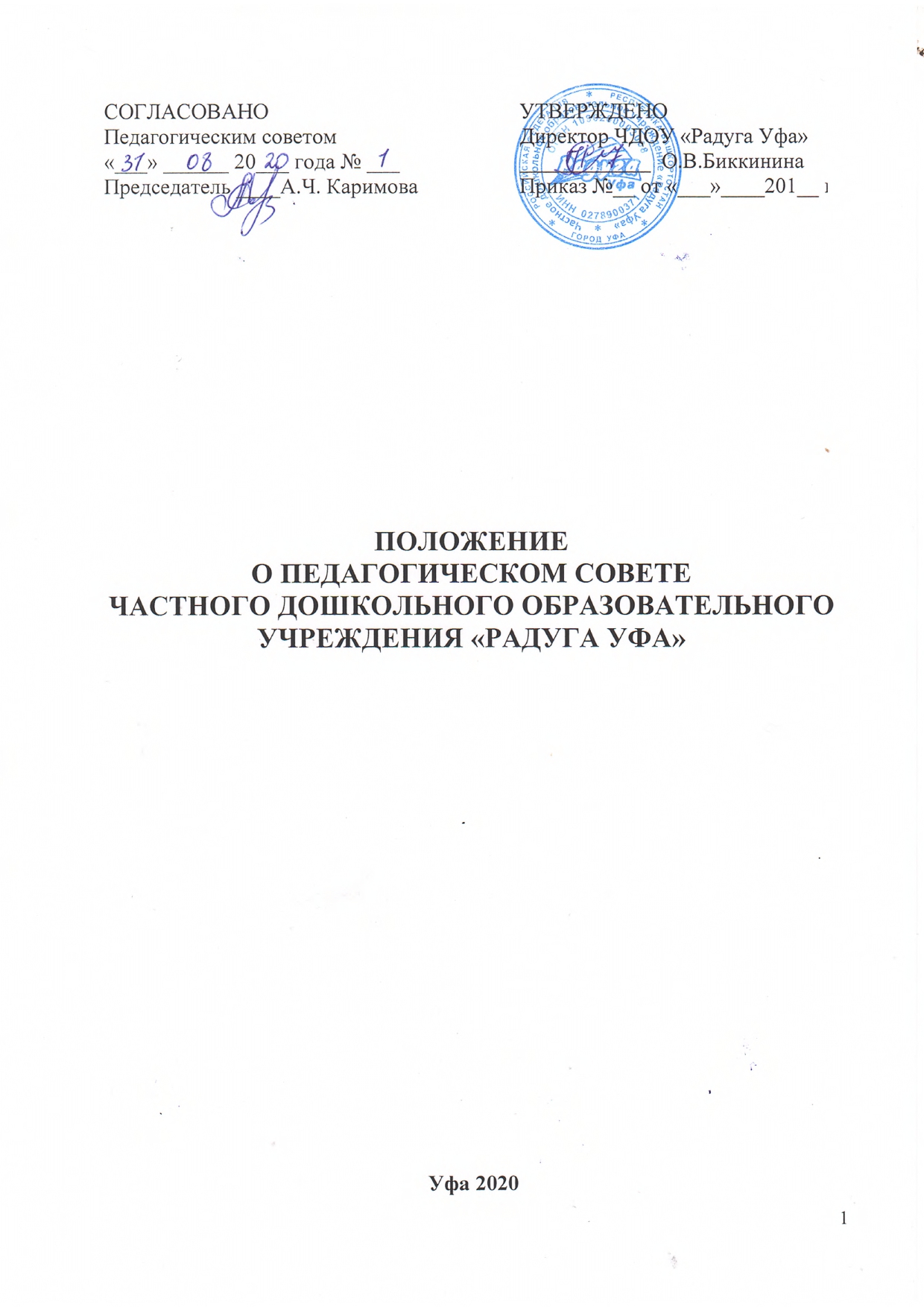 1. Общие положенияНастоящее Положение о Педагогическом совете (далее – Положение) определяет компетенцию педагогического Частного дошкольного образовательного учреждения «Радуга Уфа» (далее – Учреждение), порядок его формирования, срок полномочий, порядок деятельности и принятия решений. Положение разработано в соответствии с Конституцией Российской Федерации, Федеральным  Законом  Российской Федерации «Об образовании в Российской Федерации» №273-ФЗ от 29.12.2012 г., законодательством Республики Башкортостан, актами органов местного самоуправления в сфере образования и социальной защиты, Уставом Учреждения.Педагогический совет Учреждения является постоянно действующим органом коллегиального управления Учреждения, формируемым из всех педагогических работников Учреждения для рассмотрения основных вопросов образовательной деятельности.Решения Педагогического совета, принятые в пределах его полномочий и в соответствии с законодательством, обязательны для исполнения администрацией Учреждения, всеми членами коллектива.Структура Педагогического советаЧленами Педагогического совета являются все педагогические работники Учреждения (в т. ч. структурных подразделений), а также иные работники Учреждения, чья деятельность связана с содержанием и организацией образовательной деятельности. Председателем Педагогического совета является директор Учреждения.Председатель Педагогического совета: организует деятельность Педагогического совета;информирует членов Педагогического совета о предстоящем заседании;регистрирует заявления, обращения, иные материалы, определяет  повестку заседаний Педагогического совета;контролирует  выполнение решений Педагогического совета;отчитывается о деятельности Педагогического совета перед Учредителем.    Секретарь Педагогического совета ведет соответствующую документацию.Полномочия Педагогического советаВ соответствии с Уставом Учреждения и другими нормативными правовыми актами Педагогический совет:определяет направления образовательной деятельности;осуществляет отбор и утверждает образовательные программы для использования в Учреждении;обсуждает вопросы содержания, форм и методов образовательной деятельности, планирования образовательной деятельности Учреждения;рассматривает вопросы повышения квалификации и переподготовки кадров;организует выявление, обобщение, распространение, внедрение педагогического опыта;рассматривает вопросы организации дополнительных услуг воспитанникам, в том числе платных;анализирует деятельность Учреждения по реализации образовательных программ;определяет пути совершенствования работы с родителями (законными представителями) воспитанников;рассматривает ежегодный отчет о результатах самообследования;решает вопросы о внесении предложений в соответствующие органы о присвоении почетных званий педагогическим работникам Учреждения, представлении педагогических работников к правительственным наградам и другим видам поощрений;выполняет иные функции, вытекающие из устава Учреждения и необходимости наиболее эффективной организации образовательной деятельности.Права, обязанности и ответственность Педагогического советаПедагогический совет имеет право:участвовать в управлении Учреждением;обращаться с предложениями и заявлениями к Учредителю.Каждый участник Педагогического совета имеет право:выносить на обсуждение Педагогическим советом любой вопрос, касающийся деятельности Учреждения, если его предложение поддержит не менее одной трети членов Педагогического совета;при несогласии с решением Педагогического совета высказать своё мотивированное мнение, которое должно быть занесено в протокол.Педагогический совет обязан осуществлять свою деятельность в соответствии с действующим законодательством и настоящим Положением.Педагогический совет несет ответственность:за выполнение, выполнение не в полном объеме или невыполнение закрепленных за ним задач и полномочий;за соответствие принимаемых решений законодательству РФ, нормативным правовым актам. Организация работыПедагогический совет утверждается ежегодно на период учебного года приказом директора Учреждения.Организационной формой работы Педагогического совета являются заседания.Очередные заседания Педагогического совета проводятся в соответствии с но не реже четырех раз в течение учебного года.Внеочередное заседание Педагогического совета созывается Председателем Педагогического совета.В состав Педагогического совета входят: заведующий Учреждением, его заместители, педагогические работники. Для ведения документации Педагогического совета из его состава открытым голосованием избирается секретарь сроком на один учебный год, который выполняет свои обязанности на общественных началах.Секретарь Педагогического совета ведет протокол заседания.В протоколе фиксируются:дата проведения;количественное присутствие (отсутствие) членов Педагогического совета;повестка дня;ход обсуждения вопросов;предложения, рекомендации и замечания членов Педагогического совета;решение.Возражения кого-либо из членов Педагогического совета заносятся в протокол заседания Педагогического совета.Протоколы подписываются Председателем и секретарем Педагогического совета.Протоколы хранятся в  распечатанном виде, их нумерация ведется с начала учебного года. Педагогический совет правомочен выносить решения при наличии на заседании не менее 2/3 своего состава. Решения принимаются простым большинством голосов.Заключительные положения6.1 Настоящее Положение вступает в действие с момента его утверждения директором Учреждения.7.2	Изменения и дополнения в настоящее Положения могут быть внесены в связи с изменениями действующего законодательства.7.3	Лица, виновные  в нарушении норм настоящего Положения, несут ответственность в соответствии с действующим законодательством. 